АДМИИСТРАЦИЯ ВЕСЬЕГОНСКОГО МУНИЦИПАЛЬНОГО ОКРУГАТВЕРСКОЙ ОБЛАСТИП О С Т А Н О В Л Е Н И Ег. Весьегонск30.12.2019                                                                                                                            № 521Об утверждении  муниципальной программы Весьегонского муниципального округа  « Развитие системы образования Весьегонского муниципального округа Тверской области »  на 2020-2025 годы.В соответствии с  Порядком принятия решений о разработке  муниципальных программ, формирования , реализации и проведения  оценки эффективности реализации муниципальных программ в Весьегонском районе  Тверской области , утвержденном  постановлением администрации Весьегонского района  от 01.10.2019 № 357                                                       п о с т а н о в л я ю : Утвердить муниципальную программу  Весьегонского муниципального округа  Тверской области « Развитие системы образования Весьегонского муниципального округа  Тверской области »  на 2020-2025 годы Обнародовать настоящее постановление  на информационных стендах Весьегонского муниципального округа  Тверской области  и на официальном сайте муниципального образования Тверской области «Весьегонский муниципальный округ Тверской области  »  в информационно-телекоммуникационной сети Интернет.Настоящее постановление вступает в силу  после его обнародования  и распространяется на правоотношения, возникшие с  01.01.2020 года Контроль за выполнением настоящего постановления возложить на заместителя главы Администрации Весьегонского муниципального округа, Живописцеву Е.А.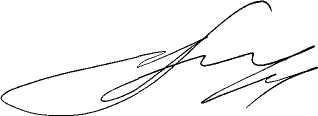 Глава Весьегонского муниципального округа                                                                                      А.В.Пашуков               